ПОЛУЧЕНИЕКВАЛИФИЦИРОВАННОГО СЕРТИФИКАТА КЛЮЧА
ПРОВЕРКИ ЭЛЕКТРОННОЙ ПОДПИСИ
(КВАЛИФИЦИРОВАННЫЙ СЕРТИФИКАТ)КТО МОЖЕТ ОБРАТИТЬСЯ ЗА ПОЛУЧЕНИЕМ КВАЛИФИЦИРОВАННОГО СЕРТИФИКАТАВ УДОСТОВЕРЯЮЩИЙ ЦЕНТР ФНС РОССИИ?КУДА МОЖНО ОБРАТИТЬСЯЗА ПОЛУЧЕНИЕМ КВАЛИФИЦИРОВАННОГО СЕРТИФИКАТА?V  Услуга по выдаче квалифицированного сертификата будет предоставляться в территориальных налоговых органах Пензенской области:ЧТО НЕОБХОДИМО ДЛЯ ПОЛУЧЕНИЯ КВАЛИФИЦИРОВАННОГО СЕРТИФИКАТА
В УДОСТОВЕРЯЮЩЕМ ЦЕНТРЕ ФНС РОССИИ?Документ, удостоверяющий личностьСНИЛСUSB-НОСИТЕЛЬ КЛЮЧЕВОЙ ИНФОРМАЦИИ (токен) для записи квалифицированного сертификата и ключа электронной подписи, сертифицированный ФСТЭК России или ФСБ России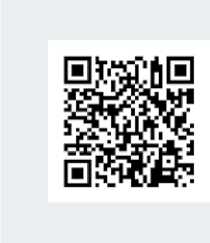 ГДЕ ИСПОЛЬЗУЕМ КВАЛИФИЦИРОВАННЫЙ СЕРТИФИКАТ?Для юридически значимого электронного документооборотаНа всех электронных площадках и в сервисахПри предоставлении налоговых деклараций (расчетов):Через операторов электронного документооборотаЧерез сервис «Представление налоговой и бухгалтерской отчетности в
электронной форме» на сайте www.nalog.gov.ru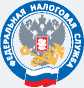 ФЕДЕРАЛЬНАЯ НАЛОГОВАЯ СЛУЖБАТЕЛЕФОН «ГОРЯЧЕЙ ЛИНИИ»8 (800) 222-22-22ИФНС России по Железнодорожному району г.Пензы. Адрес: 440000, г. Пенза, ул.Московская, д. 81Телефон:+7(8412)58-90-61, +7(8412)58-90-63, +7(8412)58-90-50Межрайонная ИФНС России №1 по Пензенской области. Адрес: Пензенская обл., г. Кузнецк, ул.Ленина, д. 234Телефон:+7(84157)7-39-02, +7(84157)7-38-16ИФНС России по Октябрьскому району г.Пензы. Адрес: 440066, г. Пенза, ул. Стасова, д. 14Телефон:+7(8412)58-92-21, +7(8412)58-93-55Межрайонная ИФНС России №2 по Пензенской области . Адрес: 442246, Пензенская обл., г.Каменка, ул. Чернышевского, д.1БТелефон:+7(84156)9-72-11, +7(84156)9-72-42, +7(84156)9-72-22ИФНС России по Ленинскому району г.Пензы. Адрес: 440026, г. Пенза, ул. Карла Маркса, д. 3Телефон:+7(8412)58-94-70, +7(8412)58-94-72, +7(8412)58-94-73Межрайонная ИФНС России №3 по Пензенской области. Адрес: 442780, Пензенская обл., Бессоновский р-н, с. Бессоновка, ул. Центральная, д. 247Телефон:+7(84140)2-73-14, +7(84140)2-73-42ИФНС России по Первомайскому району г.Пензы. Адрес: 440052, г. Пенза, ул.Куйбышева, д. 13Телефон:+7(8412)58-96-62, +7(8412)58-97-09Межрайонная ИФНС России №4 по Пензенской области. Адрес: 442895, Пензенская обл., г.Сердобск, ул. Чапаева, д. 114Телефон:+7(84167)5-98-07, +7(84167)5-98-08, +7(84167)5-98-38ИФНС России по г Заречному Пензенской области. Адрес: Пензенская обл., г. Заречный, ул. Заречная, д. 1Телефон:+7(8412)652355, +7(8412)652322Межрайонная ИФНС России №5 по Пензенской области. Адрес: 442680, Пензенская обл., г.Никольск, ул. Ленина, д. 78 Телефон:+7(84165)4-70-55ИФНС России по г Заречному Пензенской области. Адрес: Пензенская обл., г. Заречный, ул. Заречная, д. 1Телефон:+7(8412)652355, +7(8412)652322Межрайонная ИФНС России №6 по Пензенской области. Адрес: 442150, Пензенская обл., г.Нижний Ломов, ул. Розы Люксембург, д. 4БТелефон:+7(84154)4-98-71ЮРИДИЧЕСКОЕЛИЦОИНДИВИДУАЛЬНЫЙПРЕДПРИНИМАТЕЛЬНОТАРИУС(ЛИЦО, ИМЕЮЩЕЕ ПРАВО ДЕЙСТВОВАТЬ ОТ ИМЕНИ ЮРИДИЧЕСКОГО ЛИЦА БЕЗ ДОВЕРЕННОСТИ)